I vertskommuneavtala som regulerer samarbeidet pkt. 7 står det at vertskommuna avlegg årsrapport og rekneskap til deltakarkommunane. I årsrapporten gjer me ei utgreiing for KAV sitt arbeid i 2022 , samt planar for 2023, samt ei oversikt over budsjettresultat og tankar om endring i budsjett for 2023.  Innleiing Bakgrunn for samarbeidet
Gjennom eit forprosjekt vart det vurdert mogelegheit for samarbeid på tvers av kommunane for å klare kravet til sakshandsaming og tilsyn på spreidd avløp. Då forprosjektet var klart gjekk fem kommunar inn for å samarbeide: Gol, Hemsedal, Nesbyen, Flå og Ål. Det vart bestemt at Ål skulle vera vertskommune. Kontoret “Kommunalt avløpstilsyn og vassforvaltning” forkorta til KAV vart plassert på Torpomoen, som hadde eigna lokale. Torpomoen ligg også relativt sentralt plassert for vårt arbeid med opprydding i spreidd avløp.  I medhald av kontrakta er kontoret sine hovudoppgåver:
1. Utredningsoppgåver, planlegging, kartlegging, tilsyn mv. 
2. Utøve mynde for fagområdet til KAV 
3. Ansvaret for ny kontrakt på slamanbodet – Oppstart av ny kontrakt 01.03.2023
4. Prosesshandlingar
5. Publikumskontakt
6. Arbeid som står naturleg i samanheng med avtala si verkeområde 
7. VanndirektivetTeknisk Leiarforum (TLF) har uttalerett i spørsmål av særleg betyding som rører ved alle kommunane, blant anna fastsetting av budsjett. Kontorleiar har møterett og rapporterer til teknisk leiarforum. Det er også i avtala vist til at det skal vera ein kontaktperson frå kontoret ut til deltakarkommunane. Det er fastsette kven ved kontoret som er kontaktperson for den einskilde kommune, og dette er vidareformidla ut til kommunane. Oversikta ligg og på KAV si heimeside KAV Hallingdal - Ål kommune (aal.kommune.no). Tilsette
Ved starten av 2022 var me 5 tilsette ved kontoret. Etter omorganiseringa i 2021 starta prosessen med og få nok tilsette på plass. På nyåret i 2022 hadde me jobb intervju og me fekk ei ny tilsett som starta opp i mai, Kirsti Bjørkmo Guttelvik. Jonas som var med og oppretta kontoret fekk tilbod om leiar stilling i Hemsedal, og me mista ein 50% stilling ved KAV i mai 2022. Kirsti tok over stillinga for saksbehandling og tilsyn i Hemsedal. Me såg behovet for meir arbeidskraft på tilsynsområdet. Me søkte derfor hausten 2022 etter ein 100% stilling. Arbeidsområdet vil hovudsakeleg vera kartlegging av større områdar, prøvetaking av vassdrag og oppfølging av kap. 13 anlegg (over 50 PE). Me fekk tak i ein svært godt kvalifisert person som startar 01.03.2023. Status ved utgangen av 2022. Me er no 5 tilsette ved kontoret, som samla utgjer 430% stilling. Me har tilsett ein til som kjem mars 2023. Dette for kunne kartlegge større områdar. Det er lagt inn i budsjettet, og det vil ikkje utgjere nokon forskjell for dei som betalar tilsynsgebyr.Stillingane ved kontoret fordeler seg slik pr. 31.12.2022: 50% leiar 
330 % saksbehandlar/tilsyn spreidd avløp
50% vassområdekoordinator. Lokal forskrift
Hemsedal har lokal forskrift for kap. 12 avløpsanlegg. Me hadde ønskje om få dette klart for alle kommunane tidleg. Bakgrunn for dette var å gjera sakshandsaminga enklare, og å fastsette strengare krav. Kontoret får stadig ny erfaring når det kjem til spreidd avløp og sakshandsaming, det har i etterkant vist seg at det ikkje er naudsynt med lokal forskrift for mindre avløpsanlegg. Me vil i 2023 oppheve den lokale forskrifta som Hemsedal har for kap. 12. Krav og føringar i den sentrale forskrift ivaretek alle områda me jobbar. Tømmeforskrifta vart vedteken i dei resterande kommunane i 2022, og er publisert på lovdata. Helse, miljø og sikkerheit
Det har vore fleire tilfelle av covid i 2022, men det er ingen restriksjonar eller særskilte hensyn og ta lenger. Arbeidsfråværet skuldast hovudsakeleg, sjukdom blant barn/eigenmelding. Me har i tillegg hatt nokre sjukemeldingar som blir fulgt opp. Dette har ikkje gått utover dei planlagte oppgåvene ved kontoret. Noko av styrka med eit felles kontor er å kunne bidra i alle kommunane ved behov, ein er ikkje lenger så person avhengig for at oppgåvene skal bli gjennomført. Myndighetsutøvelsen blir meir robust når ein samlar det slik. Me gjennomførte vernerunde 28.06.2022. Dette vart utsett med ein mnd. grunna at ny tilsett skulle få delta på vernerunden som starta opp midten av mai. Framover vil dette bli gjennomført innan mai i tråd med rettningslinjene internt i kommuna. Tidlegare har også verneombodet vore tilsett ved kommunehuset. Nytilsett Kirsti Bjørkmo Guttelvik tok over verneombod ansvaret. KAV har verneombod saman med Hallinghelse. Det og ha verneombodet på Torpomoen ser me som ein fordel for gjennomføring og oppfølging av dei lovpålagte oppgåvane. Me har oppdatert stoff-kartoteket. Dette har me digitalt, samt at det er lagt ut i papir format på kontoret. Alle tilsette skal gjera seg kjent med dei ulike kjemikaliane som blir nytta ved tilsyn/prøvetaking, samt kva for kjemikaliar ein kan koma borti ved besøk på dei ulike reinseanlegga.Det har ikkje vore noko hendingar knytt til tilsyn i felt. Det har i periodar vore tilsette som har reist aleine på tilsyn. På sikt ønskjer me at det skal vera 2 som reiser i lag, dette både med tanke på sikkerheit og at det er enklare å gjera gode vurderingar i felt når ein kan diskutere på staden. Kompetanseutvikling
KAV har som mål å ha eit robust fagmiljø. I 2022 begynte det og bli meir normalt, kursing/konferanse er no fysisk mogeleg og gjennomføre. Ny tilsette har vore på kurs ved Rørsentere i Drammen, forvaltning av mindre avløpsanlegg. Det har også vore gjennomført kurs på Ås, prosjektering av mindre avløpsanlegg. Me ønskjer eit robust fagmiljø, det er begrensa med kurs mogelegheitar innan spreidd avløp og me prøver få med oss det som er relevant og vera oppdatert på nye føringar som kjem. KAV – hadde også eit innlegg på «Vann og avløpskonferansen» ved Gardemoen i Desember 2022, dette for sette lys på nokon av problemstillingane våre. I etterkant er det veldig mange som har tatt kontakt for diskutere tilsvarande problemstillingar. Fysiske samlingar har mykje høgare verdi enn digitale. Dette med bakgrunn i at ein får eit større nettverk å ta kontakt med i etterkant. Den sosiale biten og den gode diskusjonen forsvinn når ein sit på kontoret og følgjer kursa digitalt. Miljødirektoratet og Statsforvaltaren gjennomfører fleire fagdager/konferanser i løpet av året som er relevante og rimelege å delta på. Fagdagar internt har ikkje kome like godt i gang som ønskja. Det vil bli jobba meir med i 2023. Arbeidsmengda har vore stor og gitt lite rom for å sette av tid. Me har eit ønskje om at 1 -2 av KAV sine tilsette reiser på kurs for service/kontroll av minireinseanlegg i 2023. Dette er eit nytt kurs som ikkje har vore tilgjengeleg tidlegare. Me har mange kap. 12 og 13 anlegg som baserar seg på same reinseprinsipp og dette vil vera overførbart for begge kapitlane. Dette som eit tiltak for auke kompetansen på minireinseanlegg/pre-fabrikerte avløpsanlegg. Me skal også få gjennomført fagdag/workshop med  felleskontoret i Lier i 2023. Dei jobbar med spreidd avløp i fleire kommunar og har mykje erfaring med minireinseanlegg. Fokusområde
Status for fokusområda ved årsskiftet :Førebygge forureining, sikre eit godt vassmiljø og nå vedtekne miljømål  - kontinuerleg arbeidFelles forskrift om utslepp i Hallingdal: Avklare behovet for lokal forskrift Utarbeide tilsynsplan for alle kommunane: Tilsynsplanen er klar, planen er og få den politisk forankra i 2023. Oppdatering av Komtek-databasane er i gang. Kvar kommune har sin database og sakshandsamarane i KAV har tilgang til desse. Så korrekt database som mogeleg gir best utgangspunkt for tilsynsarbeidet. Arbeidet er godt i gong, og kvaliteten på opplysningane om anlegga i systemet blir stadig betra. Sikre eit robust fagmiljø: Det er eit stort fagområde, ved og dra nytte av kvarandre sine styrkar gjer at oppgåvane blir mogeleg og gjennomføre på ein god måte. Det har dessverre blitt mindre fagsamlingar enn tenkt. Kurs/Konferanser er no mogeleg og gjennomføre, og vil bli prioritert innanfor rammar sett i budsjett.  Sakshandsamingsrutinar og malar. Dette er på plass for dei områda me har bruk for malar.Sjekklister for tilsyn og mal for rapportering. Dette er på plass no. Utarbeide konkuransegrunnlaget for nytt slamanbod. Slamanbodet er lyst ut og ny entreprenør vart valt. Ny entreprenør har vore underentreprenør til noverande slamtømmefirma og er godt kjent i Hallingdal. Me har god dialog med Telemark Godslinjer som vant anbodet.Anlegga i Hallingdal System
Komtek – me jobbar kontinuerlig med oppdatering av data i anleggsbasen vår. Det var lite informasjon om avløpsanlegga som er etablert i Hallingdal, men gjennom dokumenttilsyn samt fysiske tilsyn blir datagrunnlaget stadig betre. Jo betre grunnlaget er, jo enklare er det sette inn rett tiltak i sårbare områdar. Kommunekart proff – me nyttar kommunekart som kartgrunnlag, her har me fått lagt inn det kommunale avløpsnettet, eigedomsinformasjon, spreidd avløp samt det som er registrert av drikkevasskjelder (Granada). Dette gjer det lettare og flytte seg i kartet mellom kommunane. Me har i tillegg fått inn alle avløpsanlegg som er registrert i komtek, inn i kommunekart proff. Dette er eit veldig bra verktøy for oss for kunne sjå på områdar med spreidd avløp. Kartløysinga i komtek har svært begrensa skala som gjer det vanskeleg å få oversikt over større områder 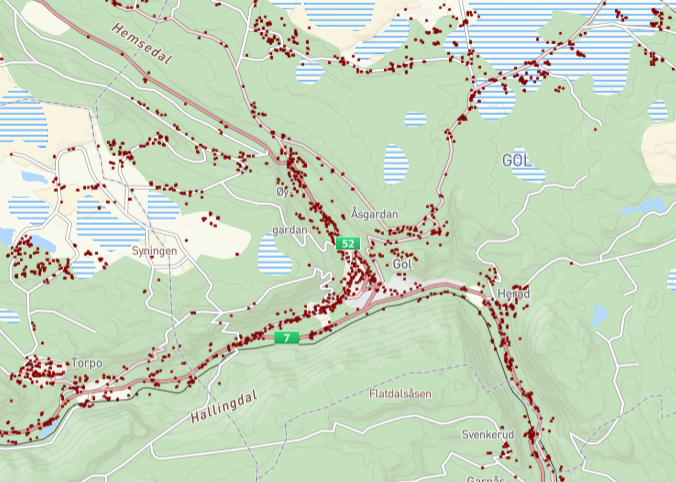 1Kommunekart proff, med avløpsanlegg. Eksempel bildeI 2021 vart saksbehandling/arkiv-systemet skifta. Det har vore ein krevjande prosess med mykje feil i starten. I løpet av 2022 kan ein si at systemet fungerer. Søkemogelegheitar og tilgang til historisk arkiv er blitt betre. Det påverkar fortsatt effektiviteten, men det går riktig veg og blir stadig betre. TilstandAvløpsanlegga i Hallingdal har varierande tilstand. Det er over 6000 anlegg og me går utifrå at 30% krev utskifting av komplett anlegg. Ytterlegare 30% krev delvis utskifting. Me har som ambisjon at alle anlegg skal vera godkjent i henhold til dagens forskrift innan 2027, og seinast innan 2033. Dette er eit mål som praktisk kan vera utfordrande og gjennomføre. Det er mange eldre avløpsanlegg i Hallingdal, kostnaden for å utbetre avløpsanlegga er estimert til rundt 200 millionar og anleggseigar sjølv må ut med kostnaden. Det er store variasjoner, men gjennomsnittleg kostnad ligg på rundt 150 000,-. Med behov for stor aktivitet med utskifting og oppgradering av avløpsanlegg kan tilgang på prosjekterande og utførande bli ein flaskehals. Me prøvar og legge opp til felles anlegg, samt opprydding i områdar der det er naturleg med samarbeid. Bruken av hytter har auka mykje dei siste åra og det er etablert avløpsanlegg som er underdimensjonert grunna at belastninga ved etablering og i dag er ulik. MålsettingHer er nokon av måla våre som var satt for 2021 og status på dei i 2022.Utarbeide Tilsynsplan – Grunna underbemanning vart dette utsett til 2022, og er ved utgangen av 2022 straks klar. Utarbeide Gebyrforskrift – dette er i orden i alle kommunane. Revidere tømmeforskrift – denne er vedteken i kommunane og publisert på lovdataUtarbeide slamanbodet – Slamambodet vart ferdig i 2022, lyst ut og ny entreprenør er valt.Saksbehandling vart prioritert framfor tilsyn grunna underbemanning 
Måla for 2022:Ferdigstille slamanbodet, samt få det utlyst. – Anbodet er lyst ut, og ny entreprenør har fått  kontrakta. Ny entreprenør, Telemark Godslinjer (TG), har tidlegare vore underentreprenør for noverande slamtømmar. Me har god dialog med TG og dei er godt kjent i Hallingdal, dette blir bra.  Lage tilsynsplan – Tilsynsplan er ferdig og dei siste små endringane blir gjennomført før me ønskjer og få den politisk forankra. Arbeidet med politisk forankring startar på nyåret i 2023 og me håpar å få den vedteken før tilsynsessong. Fysiske tilsyn skal prioriterast – Me har gjennomført mange fysiske tilsyn på avløpsanlegg med ukjent innhald i år. Bakgrunnen var at gråvassanlegg i nytt anbod skla tømmast med konvensjonell slamtømming (vatn skal ikkje førast attende i anlegget). Me måtte få dette rett før ny entreprenør startar tømminga i 2023. Sende ut informasjonsbrev til alle eigarar av kap. 13 anlegg, informere om lovpålagte krav for å forberede dei på framtidig tilsyn. – Alle eigarar av kap. 13 avløpsanlegg fekk eit brev våren 2022, dette for informere om at innan 2027 skal alle anlegg tilfredstille forskrift. Gjennomføre informasjonsmøte med utførande i Hallingdal, auke fokus på krava til godkjent reinseløysing avløpsanlegg – Møte med utførande har ikkje vore gjennomført, me skal prøve gjennomføre dette i 2023. Me har god dialog med dei som bygger flest anlegg i Hallingdal. Når me begynner føre tilsyn etter plan- og bygningslova vil nok behovet for eit felles møte bli meir aktuelt.Gjennomføre møter med kommunane. Grunna covid restriksjonar tidlegare har det blitt lite fysisk kontakt mellom avdelingane i kommunane som treffer vårt fagområde – Me har gjennomført møte med Nesbyen, Flå og Gol. Ål og Hemsedal vil bli gjennomført i 2023, etter dette vil me sette opp litt oftare møte med kor enkelt kommune, men mindre formelt/omfattande. Planen er og ha dialogmøter der me kan ta opp aktuelle problemstillingar. Gjerne med plan/bygg avdeling.Komme i gang med arbeidet med kartlegging av oljeutskiljarar – Arbeidet vart starta opp i 2022 og planen er å få betre oversikt over oljeutskiljarar i kommunane og legge dei inn i komtek. 
Måla for 2023:Oppstartsmøte og dialog med ny entreprenør for slamtømmingKAV skal vera med entreprenør ut i starten av tømmesessongen. Dette for og få felles forståing for korleis me ønskjer merknadar skal registrerast og innarbeide at slamtømmar tek bilete av alle anlegga. I tilegg er det ein del ulike måtar og tømme minireinseanlegg på. Områdekartlegging i kor enkelt kommune. Her vil miljøtilstand i resipient vera førande eller at me har lite informasjon om anlegga i eit område. Fysiske tilsyn med kap. 12 og 13 anlegg. Opprydding i spreidd avløp – komme godt i gong, med pålegg om utbetring. Omfattande arbeid, tilsynsplan vil sette føringane for korleis me gjennomførar arbeidet. Handlingsplan for tilsyn blir utarbeida før tilsynsessong. Denne blir publisert på heimesida, saman med tilsynsplan og årsrapport. Oppdatere heimesidaSlamtømming
Slamtømming blir i dag gjennomført av Stoklands bilruter med Telemark Godslinjer som underentreprenør. Me har god dialog med Telemark Godslinjer (TG) som tek seg av vaktordninga og all ekstratømming i Hallingdal. KAV skal i 2023 ta over den nye kontrakta og oppfølging av slammtømme ordninga. Ny entreprenør i Hallingdal som vann anbodet er noverande underentreprenør for Stokland. TG tek over all slamtømming frå 01.03.2023. Då dei har vaktordning i dag, vil denne overgangen skje veldig enkelt. Me har god dialog med TG og har trua på at det nye anbodet blir veldig bra i Hallingdal. Det har vore lagt inn slamtømming kvart 2. år for bustadar og kvart 4. år for fritidsbustadar. Me ser dette har slått feil ut for mange anlegg som krev hyppigare tømming. Eksempel på dette er minireinseanlegg og gamle underdimensjonerte anlegg. Det er no endra for minireinseanlegg i alle kommunar og brev er sendt til eigarane. Dette skulle på plass før ny kontrakt i 2023 og vart ferdig innan 2022. Minireinseanlegg fekk den største endringa. At eit anlegg er tømt for sjeldan i mange år, har gjort det rimeleg for anleggseigar, men unødig utslepp til infiltrasjon er konsekvensen. Det vart naturleg nok ein del spørsmål når anlegga vart endra og tømmegebyret auka. Dei fleste har god forståelse for at anlegget må fungere.  Det var eit stort etterslep av merknadar knytt til slamtømming. Det var tydeleg at kvar enkelt kommune ikkje har hatt nok kapasitet til å følgje dette opp tidlegare. Me jobbar med å lage rutine for korleis dei ulike merknadane skal behandlast td. skal øydelagte lokk/dårlege lokk takast med ein gong det blir meldt inn. Dette grunna fare for at menneske/dyr kan falle nedi. Andre merknadar som ikkje krev rask handling eller tilsyn, blir fulgt opp vinterstid når me har meir ledig tid. Tilsyn med avløpsanlegga må gjennomførast på barmark. Status for 2022 – det er tilnærma ingen etterslep i kor enkelt kommune og framover vil merknadar etter endt tømming gjennomførast. At me no er ajour med merknadar frigjør mykje tid for oppfølging og tilsyn. Tilsyn og søknadsbehandlingHer er tala frå søknader som vart handsama i 2022Søknadsbehandling 
Overgang til nytt sak/arkiv system var krevjande i 2021 og vedvarte med problem inn i 2022, men det gjekk ikkje utover fristen for behandling av søknadar. I 2022 har det totalt sett i Hallingdal halvert seg med talet på søknadar. Det er mindre utbygging av hyttar i 2022 enn tidlegare, spesielt samanlikna med pandemi åra. Det er også store hyttefelt med større felles reinseanlegg som blir bygd ut. I tillegg var me underbemanna i 2021 som førte til mindre tilsyn og pålegg om utbetring av avløpsanlegg. I 2023 skal arbeidet med opprydding i spreidd avløp komme godt i gong, og dette vil på sikt føre til fleire søknadar. Oppfølging av ferdigattestar er eit kontinuerlig arbeid. Det er ikkje alltid søkjar får beskjed frå utførande at etableringa av anlegget er gjennomført. I møte med utførande, som me ønskjer gjennomføre, skal me få auka fokus på kravet om sende samsvarserklæring til søker når jobben er ferdigstilt. I komtek har me registrert alle nye anlegg med Igangsettinsgløyve (IG), det er dermed enkelt og søkje opp anlegg for sjå kven som ikkje er teke i bruk. Når eit løyve er gjeve, skal arbeidet vera ferdigstilt innan 3 år. Anlegg som har ligge med IG i meir enn 3 år, vil me purre opp. Anten er anlegget bygd, eller så har løyvet gått ut. Dersom det fortsatt er aktuelt med tiltaket, må dei søkje på nytt. Jo betre grunnlaget i komtek er, jo enklare er jobben med oppfølging. Manglande ferdigattest fører til at anlegget ikkje blir lagt inn for tømming og kan på sikt skade anlegget ved at slamflukt oppstår. Kommuna får heller ikkje inn gebyr som skal sikre tømming og oppfølging av avløpsanlegga. Tilsyn og kartleggingI 2022 hadde me tilsyn med enkelt anlegg spreidd over heile dalen. Det var for å kartlegge kva for anlegg som hadde ‘’ukjent’’ innhald. Då både gråvassanlegg og anlegg for total avløp, har det same komponent namnet i systemet. Då gråvass anlegg og anlegg for totalavløp skal tømmast ulikt var det viktig og få desse registrert rett. Gråvassanlegg skal ikkje lenger ha avvatning, men for total avløp skal dei suge opp slammet og føre vatnet attende i slamavskiljaren. Arbeid med tilsynsplanen skulle vore gjennomført i 2021, men grunna underbemanning vart det utsett til 2022. Det er eit ønskje om at denne blir politisk forankra. Denne vil fastsette metode og strategi for arbeidet vårt. Bakgrunn for tilsyn og kartleggingSlamtømmemerknadarResipientvurderingarFortetting av hyttefeltOpprydding i spreidd avløpMelding frå publikum om anlegg som er dårlege Avløpsanlegg med ukjent innhald. Oppdatere komtekBudsjett og rekneskap
Me har begynt og få oversikt over korleis det ligg ann for økonomi og budsjett. Den økonomiske situasjonen har endra seg jamt over og prisindeksen har auka voldsomt. Auka driftskostnadar gjer at me indeksregulerte alle gebyr, foruten tilsynsgebyret som blir ståande på 500 pr. år. Kontoret er finansiert via sjølvkost, me får stadig betre grunnlag for å kunne si noko om korleis det ligger ann. Regnskapet Budsjett
Budsjettet for 2023 er utarbeidd. Me får stadig betre grunnlag for og kunne fastsette gebyr for kontoret. Det har vore ein jobb og finne ut kor mykje tid me nyttar på dei ulike sjølvkostområda. Dette begynnar og bli meir tydeleg, og gebyra vil dermed bli meir riktige. Det er vedteke for 2023 indeksregulering av saksbehandlingsgebyr og tilsynsgebyret blir ståande på 500 for neste år også. Fondsoversikt
For og ha  oversikt over inntening av gebyr/sjølvkost fører me timar i kvar enkelt kommune jf. sjølvkost. Endring for måten me fører timar på i 2022 og framover er at me ser saksbehandling under eit for kommunane. For og kunne ha oversikt blir det likeins ført timar i kor enkelt kommune, men for å utrekne gebyr slår me timane saman. Dette blir mest riktig for sluttbrukar og kommune då dei tilsette jobbar på tvers av kommunane. Ein ny tilsett vil naturlegvis bruke lenger tid på saksbehandling enn ein som har vore tilsett over ein lenger periode. Dette skal ikkje den enkelte kommune ‘’tene eller tape’’ på. Ein vil også bruke lenger tid på saksbehandling i ein anna kommune enn den ein jobbar i til vanleg. For og jamne ut forskjellar seg me saksbehandling under eit.  For tilsyn som me krev inn årleg er det ikkje mogeleg å rekne gebyr på denne måten, her fører me timar for kor enkelt kommune og me styrer timebruken utifrå kor stort fondet er. Da lønn er den største utgifta for kontoret, vil tida ein brukar i kvar enkelt kommune vera avgjerande for kor stort fondet blir. Har me brukt opp midlane i ein kommune, vil dei tilsette fokusere vidare tilsyn i ein annan kommune. På denne måten sikrar me at alle får det dei betalar for. Det er heller ingen stor forskjell i tidsbruk når det kjem til tilsyn. Under kjem ei oversikt over korleis det ligger ann no. Med ein nytilsett som skal fokusere på tilsyn frå 2023, vil tilsynsfondet raskt minke i dei ulike kommunane. Me ser likeins at tilsynsgebyret vil kunne bli ståande på 500 i nokre år framover. 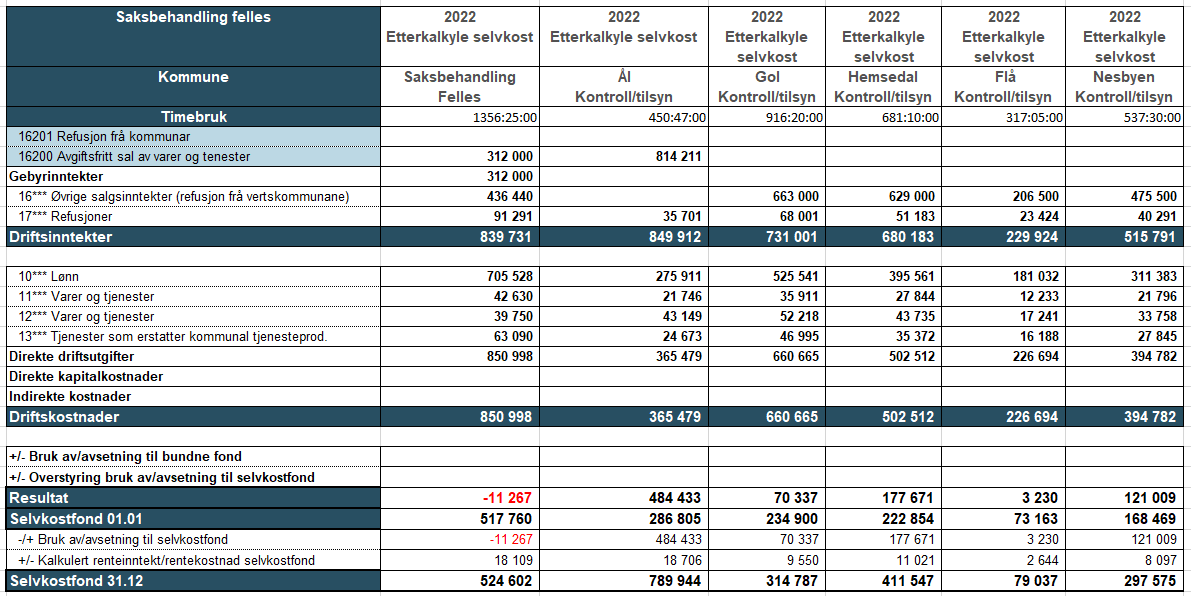 FakturaMed det nye sak/arkiv systemet kom det også inn ein modul for fakturering. Det gjer det mogeleg for KAV sine tilsette og lage fakturagrunnlag direkte i Elements, på denne måten blir det mindre arbeid for sekretariatet i kvar kommune, og det gjer det likt i alle kommunar. Mot slutten av 2022 er dette innført i alle kommunane, det er enklare for saksbehandlar og føre rekninga direkte enn og ha ein mellom part. Dette er tidseffektivt og dermed også kostnadbesparende. InformasjonEit mål for KAV er å sikre god informasjonsflyt ut til publikum, i 2022 har det ikkje vore stort nok fokus på synleggjera arbeidet ved kontoret. Dette skal betrast, me har eit ønskje om og få ein artikkel i lokalavisa i løpet av 2023, då det vil bli mykje tilsyn med private avløpsanlegg for bustadar samt mange pålegg om utbetring. Dermed kan det vera lurt og få ut informasjon om dette før opprydding i spreidd avløp sett i gong for fult.HeimesideI 2022 vart det endra leverandør for heimesida, og nytt opplegg kom på plass. Det har dermed vore litt utfordring til oppdatering av heimesida. Det viktigaste har kommet på plass, men her er det ein større jobb i 2023 for og oppdatere og gjera den enkelt tilgjengeleg for publikum. Varsel og rapporteringI 2022 var det mykje uanmeldte tilsyn/kartlegging. Dette grunna me førte tilsyn med anlegg som nødvendigvis ikkje var øydelagte eller hadde merknadar. For og rekke arbeidet med kartlegging av alle ukjente anlegg, førte me uanmeldte tilsyn. Målet med registrering av alle ukjente anlegg vart nådd. I tida framover vil vi ved geografiske område tilsyn, vil det bli sendt ut varsel til alle i området. Her vil det også bli gjeve informasjon om at dersom det er behov for oppgradering vil me krevja felles avløpsanlegg der det ligg til rette for dette. I hyttefelt med velforening kan me sende ut brev til hyttevelet som så informerar vidare. Oppsummering, prioriterte arbeidsoppgåver framoverKartlegging og tilsyn i geografisk avsette område. Me har fått betre grunnlag for kva område som har redusert miljøtilstand, arbeidet fremover vil bli prioritert i desse områda. Eldre avløpsanlegg for bustad skal rehabiliterast/sanerastHandsaming av nye søknadar om utsleppsløyve Fortsette dokumenttilsyn og oppdatering av KomtekOpplæring av nytilsett første halvår Kompetanseheving for eksisterande tilsette med aktuelle kurs og fagsamlingarFølgje opp kontrakt for slamtømming, nytt anbod er lyst ut og ny entreprenør som er på plass frå 01.03.2023Politisk forankre tilsynsplanenOppheving av den lokale forskrifta i Hemsedal for kap. 12 avløpsanlegg. Sluttkommentar
Etter omorganiseringa i 2021, og ny tilsetting i 2022 har me no endeleg bevega oss frå etablering til starten på drift. Det står fortsatt igjen nokon ting som må på plass, men me kan fokusere meir og meir av arbeidet mot opprydding i spreidd avløp. Saksbehandling går bra i alle kommunar, og krev mindre tid enn tidlegare då alle tilsette begynner få gode rutinar. Samarbeid med dei prosjekterande har også blitt veldig bra, så når me får inn søknadar er det mindre ting som trenger og bli avklara i etterkant. Tilsyn i 2022, me nådde dei måla som var sett og rakk i tilegg noko tilsyn med minireinseanlegg. Tilsyn med større reinseanlegg har me fortsatt meir arbeid og kartlegging igjen på. Det vart gjennomført noko tilsyn med kap. 13, men langt frå så mykje som me har behov for. Ål 01.03.2023Glen Arvid ValstadAvdelingsleiar for KAV – Kommunalt avløpstilsyn og vassforvaltning HallingdalKommuneUtslippsøkn.kapittel.12Utslippsøkn.kapittel 13Flå61Nesbyen11Gol16Hemsedal171Ål31AnsvarArtRegnskapBudsjett608010100Fast løn1 947 9782 141 000608010509Løn, overskot på godtgjersle1 0530608010510Trekkpliktig tenestetelefon6 5880608010597Motteke refusjon frå NAV5 4600608010598Motpost sjukelønsrefusjon-5 4600608010599Motpost skattepliktig fordel-7 1240608010900Pensjonsinnskot KLP311 185361 000608010902Forsikringar, kollektive2 7320608010990Arbeidsgjevaravgift239 992265 000608011151Bevertning7160608011201Verneutstyr og bekledning2 9965 000608011202Velferdstiltak tilsette3420608011301Telefontenester5870608011301Telefontenester6 0540608011401Annonseutgifter, stillingsannonser1 9000608011500Opplæring63 21450 000608011600Skyss- og kostgodtgjersle7 1170608011850Forsikring bygningar, eigedomer, anlegg12 7060608011900Husleige, leige av lokaler73 43684 000608012001Kontormaskiner2 5870608012002IT-utstyr18 0715 000608012004Anna utstyr5 6442 000608012005Leige/leasing av utstyr05 000608012100Kjøp, leige og leasing av transportmidler89 274105 000608012200Kjøp, leige og leasing av maskiner8 5080608012600Renholdstenester56 9100608013500Kjøp frå andre kommuner188 575458 000608013700Kjøp frå andre35 1970608014290Kompensasjon moms påløpt i driftsrekneskapen4 3870608014290Kompensasjon moms påløpt i driftsrekneskapen56 2690608016200Avgiftsfritt sal av varer og tenester-1 436 211-1 417 000608017100Sjukelønnsrefusjonar-13 7940608017290Kompensasjon for merverdiavgift-4 3870608017290Kompensasjon for merverdiavgift-56 2690608017500Tilskot frå kommunar-2 410 440-2 064 000AnsvarArtBudsjett868010100Fast løn2 869 000868010597Motteke refusjon frå NAV0868010598Motpost sjukelønsrefusjon0868010599Motpost skattepliktig fordel0868010900Pensjonsinnskot KLP351 000868010902Forsikringar, kollektive0868010990Arbeidsgjevaravgift263 000868011200Renholds- og renovasjonsartiklar, verneutstyr5 000868011151Bevertning5 000868011300Porto, telefoni, datakommunikasjon, bank- og datatenester10 000868011400Informasjon, annonsering, reklame og profilering0868011500Opplæring60 000868011900Husleige, leige av lokaler84 000868011950Kontingenter, lisensavgifter, gebyr o.l.0868012000Inventar, kontormaskiner, IT-utstyr, anna utstyr  m.m.24 000868012100Kjøp, leige og leasing av transportmidler105 000868012600Renholdstenester60 000868013500Kjøp frå andre kommuner0868013700Kjøp frå andre35 000868014290Kompensasjon moms påløpt i driftsrekneskapen0868016200Avgiftsfritt sal av varer og tenester-1 436 000868017100Sjukelønnsrefusjonar0868017290Kompensasjon for merverdiavgift0868017500Refusjon frå kommunar-2 443 000